Стали известны открытые направления тем итогового сочиненияна 2020/21 учебный год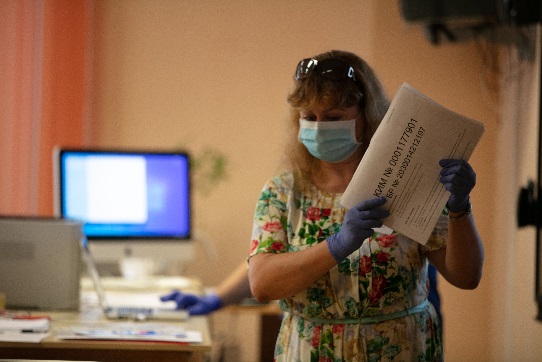 	Советом по вопросам проведения итогового сочинения в выпускных классах утверждены пять открытых направлений тем сочинения на 2020/21 учебный год, они были объявлены 28 августа в ходе VII Общероссийского родительского собрания.Направления для тем итогового сочинения в 2020/21 учебном году:«Забвению не подлежит» (исторические события, общественные явления, произведения искусства, память о которых не имеет срока давности);«Я и другие» (человек среди людей; проблема конфликта, понимания, что значит «быть собой»);«Между прошлым и будущим: портрет моего поколения» (культурные запросы, литературные пристрастия, жизненные оценки, отношения с семьей и обществом);«Время перемен» (тема изменений, открытий, вызовов, стоящих перед человеком и человечеством);«Разговор с собой» (внутреннее пространство человека и словесные способы его исследования – вопросы, которые человек задает себе; внутренние переживания; тема совести).Комплекты тем итогового сочинения для различных регионов станут известны за 15 минут до его начала по местному времени.Успешное написание итогового сочинения является для выпускников 11 классов допуском к государственной итоговой аттестации. Оценивается оно по системе «зачет»/«незачет». Обучающиеся с ограниченными возможностями здоровья вместо итогового сочинения вправе выбрать написание изложения.Итоговое сочинение, в случае представления его при приеме на обучение в вузы, действительно в течение четырех лет, следующих за годом написания. Выпускники прошлых лет, в том числе ранее писавшие итоговое сочинение, могут написать его по желанию. При этом в вузы они смогут представить итоговое сочинение только текущего года, а сочинение прошлого года аннулируется.Основной срок написания итогового сочинения в новом учебном году -                2 декабря 2020 года. Обучающиеся, получившие неудовлетворительный результат «незачет», не явившиеся на итоговое сочинение (изложение) или не завершившие его написание по уважительным причинам, смогут написать сочинение в дополнительные сроки – 3 февраля и 5 мая 2021 года.